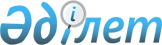 О внесении изменений и дополнений в некоторые акты Президента Республики КазахстанУказ Президента Республики Казахстан от 9 октября 2019 года № 184.
      ПОСТАНОВЛЯЮ:    
      1. Утвердить прилагаемые изменения и дополнения, которые вносятся в некоторые акты Президента Республики Казахстан.   
      2. Настоящий Указ вводится в действие со дня подписания.  ИЗМЕНЕНИЯ И ДОПОЛНЕНИЯ,      
которые вносятся в некоторые акты Президента Республики Казахстан    
      1. Утратил силу Указом Президента РК от 31.07.2023 № 290.
      2. В Указе Президента Республики Казахстан от 12 октября 2006 года № 201 "Об утверждении Государственного протокола Республики Казахстан" (САПП Республики Казахстан, 2006 г., № 39, ст. 428):
      в приложении 1 к Государственному протоколу Республики Казахстан, утвержденному вышеназванным Указом:
      дополнить пунктами 6-1 и 8-1 следующего содержания:
      "6-1. Руководитель Канцелярии Первого Президента – Елбасы";
      "8-1. Секретарь Совета Безопасности";
      пункт 13 исключить;
      дополнить пунктами 14-1, 14-2, 14-3 и 23-1 следующего содержания:
      "14-1. Первый заместитель Секретаря Совета Безопасности
      14-2. Заместители Руководителя Канцелярии Первого Президента –Елбасы (по дате назначения на должность)
      14-3. Заместители Секретаря Совета Безопасности (по дате назначения на должность)";
      "23-1. Помощники Первого Президента – Елбасы";
      пункты 25-1, 25-2 исключить;
      дополнить пунктами 25-3, 42-1 и 42-2 следующего содержания:
      "25-3. Советники Первого Президента – Елбасы";
      "42-1. Руководители структурных подразделений Канцелярии Первого Президента – Елбасы (по дате назначения на должность)
      42-2. Руководители структурных подразделений Аппарата Совета Безопасности (по дате назначения на должность)";
      в приложении 2 к Государственному протоколу Республики Казахстан, утвержденному вышеназванным Указом:
      дополнить пунктами 6-1 и 9-1 следующего содержания:
      "6-1. Руководитель Канцелярии Первого Президента – Елбасы";
      "9-1. Секретарь Совета Безопасности";
      пункт 15 исключить;
      дополнить пунктами 16-1, 16-2, 16-3 и 27-1 следующего содержания:
      "16-1. Первый заместитель Секретаря Совета Безопасности
      16-2. Заместители Руководителя Канцелярии Первого Президента –Елбасы (по дате назначения на должность)
      16-3. Заместители Секретаря Совета Безопасности (по дате назначения на должность)";
      "27-1. Помощники Первого Президента – Елбасы";
      пункты 29-1, 29-2 исключить;
      дополнить пунктами 29-3, 46-1 и 46-2 следующего содержания:
      "29-3. Советники Первого Президента – Елбасы";
      "46-1. Руководители структурных подразделений Канцелярии Первого Президента – Елбасы (по дате назначения на должность)
      46-2. Руководители структурных подразделений Аппарата Совета Безопасности (по дате назначения на должность)".
      3. В Указе Президента Республики Казахстан от 3 апреля 2013 года № 537 "О некоторых вопросах кадровой политики в правоохранительных органах" (САПП Республики Казахстан, 2013 г., № 24, ст. 379):
      в Положении о Комиссии при Президенте Республики Казахстан по вопросам кадровой политики в правоохранительных органах Республики Казахстан, утвержденном вышеназванным Указом:
      пункт 4 изложить в следующей редакции:
      "4. Комиссия рассматривает вопросы о назначении лиц, претендующих на замещение должностей в правоохранительных органах, предусмотренных в Перечне*.";
      дополнить примечанием следующего содержания:
      "* Перечень – Перечень должностей политических государственных служащих и иных должностных лиц, назначаемых Первым Президентом Республики Казахстан – Елбасы, Председателем Совета Безопасности, Президентом Республики Казахстан и (или) по согласованию с ними, избираемых по представлению Президента Республики Казахстан, а также назначаемых по согласованию с Администрацией Президента Республики Казахстан, утвержденный Указом Президента Республики Казахстан от 29 марта 2002 года № 828 "О некоторых вопросах кадровой политики в системе органов государственной власти".";
      в пункте 11 слова ", как правило, один раз в квартал" заменить словами "по мере необходимости";
      пункт 13 дополнить частью второй следующего содержания:
      "Принятие решения Комиссии в порядке заочного голосования допускается с согласия председателя Комиссии.".
      4. В Указе Президента Республики Казахстан от 28 августа 2013 года № 624 "О формировании Президентского резерва правоохранительных и специальных государственных органов Республики Казахстан":
      в Правилах формирования Президентского резерва руководства правоохранительных и специальных государственных органов Республики Казахстан, утвержденных вышеназванным Указом:
      пункт 4 изложить в следующей редакции:
      "4. Формирование Президентского резерва осуществляется на должности, предусмотренные Перечнем должностей политических государственных служащих и иных должностных лиц, назначаемых Первым Президентом Республики Казахстан – Елбасы, Председателем Совета Безопасности Республики Казахстан, Президентом Республики Казахстан и (или) по согласованию с ними, избираемых по представлению Президента Республики Казахстан, а также назначаемых по согласованию с Администрацией Президента Республики Казахстан, утвержденным Указом Президента Республики Казахстан от 29 марта 2002 года № 828 "О некоторых вопросах кадровой политики в системе органов государственной власти".";
      в подпункте 1) пункта 8 слово "квалификационным" исключить;
      пункт 10 изложить в следующей редакции:
      "10. Ежегодно до 1 октября кадровые подразделения специальных государственных органов направляют в Секретариат Совета Безопасности списки сотрудников, рекомендованных для зачисления в Президентский резерв.
      Списки сотрудников, рекомендованных для зачисления в Президентский резерв правоохранительными органами, подлежат направлению в Отдел правоохранительной системы ежеквартально до 1 числа последнего месяца соответствующего квартала.
      К спискам сотрудников, рекомендованных для зачисления в Президентский резерв, должны быть приложены следующие материалы:
      1) представление первого руководителя правоохранительного или специального государственного органа с указанием деловых и личных качеств сотрудника;
      2) справка-объективка (послужной список) с фотографией установленной формы;
      3) сведения о прохождении сотрудником обязательной специальной проверки.
      Первый руководитель правоохранительного или специального государственного органа вправе запросить характеризующие материалы в отношении прикомандированных сотрудников у руководителя того органа (организации), где проходит службу соответствующий сотрудник.
      В случае выявления неполноты представленных материалов или указания в них каких-либо неточных сведений кадровыми подразделениями правоохранительных и специальных государственных органов вышеуказанные недостатки могут быть устранены без возврата Отделом правоохранительной системы и Секретариатом Совета Безопасности материалов в отношении сотрудников, рекомендованных для зачисления в Президентский резерв.";
      пункт 11 изложить в следующей редакции: 
      "11. Секретариат Совета Безопасности ежегодно: 
      1) до 30 ноября осуществляет проверку достоверности, полноты представленных материалов и соответствия сотрудников, рекомендованных в Президентский резерв, требованиям, установленным настоящими Правилами, при необходимости путем запросов сведений проводят дополнительные проверочные мероприятия;
      2) до 20 декабря формирует по результатам рассмотрения материалов список сотрудников, рекомендованных в Президентский резерв;
      3) в течение десяти дней после утверждения Президентского резерва информирует первых руководителей специальных государственных органов. 
      Отдел правоохранительной системы ежеквартально:
      1) до 15 числа последнего месяца соответствующего квартала осуществляет проверку достоверности, полноты представленных материалов и соответствия сотрудников, рекомендованных в Президентский резерв, требованиям, установленным настоящими Правилами, при необходимости путем запросов сведений проводят дополнительные проверочные мероприятия;
      2) до 30 числа последнего месяца соответствующего квартала формирует по результатам рассмотрения материалов список сотрудников, рекомендованных для зачисления в Президентский резерв;
      3) в течение десяти дней после утверждения Президентского резерва информирует первых руководителей правоохранительных органов.";
      пункт 19 дополнить подпунктом 4-1) следующего содержания:
      "4-1) истечения срока, предусмотренного пунктом 15 настоящих Правил;".
      5. В Указе Президента от 29 декабря 2015 года № 150 "Об утверждении Реестра должностей политических и административных государственных служащих" (САПП Республики Казахстан, 2015 г., № 70-71, ст. 520):
      в Реестре должностей политических и административных государственных служащих, утвержденном вышеназванным Указом:
      в главе "1. Политические государственные должности": 
      строку: 
      "Заведующие отделами и руководители иных структурных подразделений Администрации Президента Республики Казахстан, Канцелярии Первого Президента Республики Казахстан – Елбасы, их первые заместители и заместители" изложить в следующей редакции:
      "Заведующие отделами и руководители иных структурных подразделений Администрации Президента Республики Казахстан, Канцелярии Первого Президента Республики Казахстан – Елбасы, Аппарата Совета Безопасности Республики Казахстан, их первые заместители и заместители";
      в главе "2. Административные государственные должности":
      в разделе "Корпус "Б":
      в "группе категории А":
      наименование подгруппы "Администрация Президента Республики Казахстан, Канцелярия Первого Президента Республики Казахстан – Елбасы" изложить в следующей редакции:
      "Администрация Президента Республики Казахстан, Канцелярия Первого Президента Республики Казахстан – Елбасы, Аппарат Совета Безопасности Республики Казахстан".
      6. В распоряжении Президента Республики Казахстан от 3 ноября 1999 года № 88 "О комиссии по высшим воинским и иным званиям, классным чинам":
      в наименовании и по всему тексту после слов "классным чинам", "классных чинов" дополнить соответственно словами ", квалификационным классам", ", квалификационных классов";  
      пункт 1 изложить в следующей редакции:  
      "1. Образовать Комиссию по высшим воинским и иным званиям, классным чинам, квалификационным классам.";  
      в Положении о Комиссии по высшим воинским и иным званиям, классным чинам, утвержденном вышеназванным распоряжением:   
      в главе "4. Состав и организация работы Комиссии":    
      в пункте 2 слова "присутствует 2/3" заменить словами "присутствует не менее 2/3";  
      абзац второй пункта 3 изложить в следующей редакции:   
      "Решения Комиссии оформляются протокольными решениями.";   
      пункт 4 исключить.   
					© 2012. РГП на ПХВ «Институт законодательства и правовой информации Республики Казахстан» Министерства юстиции Республики Казахстан
				Подлежит опубликованию  
в Собрании актов Президента и  
Правительства Республики   
Казахстан   
      Президент      Республики Казахстан

К. Токаев   
УТВЕРЖДЕНЫ 
Указом Президента 
Республики Казахстан 
от 9 октября 2019 года № 184  